Så er det endelig tid til hyttetur.Hele gruppen tager på en enkelt overnatning, vi skal jo starte lidt blødt op. Turen er en hyttetur med omvendt, mærke maraton tema! Vi har lånt FDF Benløses hus i udkanten af Ringsted.Det kommer til at koste 75 kr. pr næse, betales ved tilmelding. Det bliver fra lørdag den 5/3 kl. 9:00 til søndag den 6/3 kl. 11:00Forældrene bedes komme kl. 9:15 da vi skal holde grupperåd inden turen slutter. Adressen er: Benløse By 32, 4100 Ringsted. Alle spejdere skal medbringe uniform, tørklæde, sovepose, liggeunderlag, sovedyr, spisegrej, tøj til at være udendørs, inde sko/sutsko, nattøj.Sidste tilmelding er den 25/2.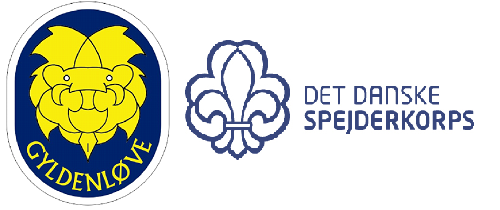 Vi glæder os til at se jer. Tjikkerlikker Gyldenløve lederneAfleveres til din leder, sammen med betaling.Jeg hedderJeg vil gerne med.        